Connais-tu la LPC? Voici un petit questionnaire pour vérifier tes connaissances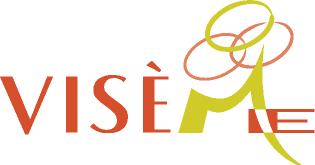 Le corrigé : Octobre 2019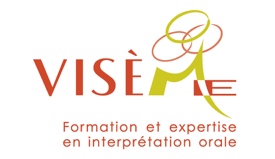 VRAI OU FAUX ?VRAI OU FAUX ?VRAI OU FAUX ?1Le code  LPC est considéré comme une langue au même titre que la langue des signes québécoise (LSQ).2LPC est l’acronyme pour Langage parlé complété ou langue française parlée complétée;3La LPC est un outil qui complète la lecture labiale.4Il n’est pas obligatoire d’articuler quand nous codons en LPC. 5La LPC a été créé au Québec il y a une dizaine d’années.6La LPC n’est jamais utile pour les enfants qui portent un implant cochléaire car l’implant est un outil trop performant qui donne accès à une audition complète dans toutes les situations de la vie quotidienne.7La LPC peut aider à améliorer l’intelligibilité de la parole;8Les enfants doivent avoir une base en lecture pour apprendre à décoder la LPC.9Le parent qui débute la LPC avec un enfant doit privilégier un contexte de stimulation naturel et significatif.10Les personnes qui utilisent la LPC deviennent dépendantes de ce code et en ont absolument besoin toute leur vie pour comprendre la parole.VRAI OU FAUXVRAI OU FAUXVRAI OU FAUX1FauxLa LPC n’est pas une langue à part entière comme la langue des signes québécoise (LSQ).  Il s’agit d’un système de communication en soutien à l’apprentissage de la langue orale. Le code est composé de huit configurations de la main et de cinq positions sur le visage et inclut la lecture labiale. La main du locuteur est placée près du visage et complète les mouvements des lèvres. 2Vrai   LPC est l’acronyme pour Langage parlé complété ou langue française parlée complétée.  Cette dernière appellation est la formulation la plus utilisée actuellement.   3VraiLe LPC est un code manuel qui complète la lecture labiale.  Coder sans articuler n’a aucun sens pour l’enfant sourd.  C'est le regroupement des deux informations : configurations de la main et lecture labiale qui permettent une réception complète du message oral.4FauxLes codes du LPC sont des compléments d'information à la lecture labiale et non des substituts.  Développer une articulation claire, précise, constante sans exagération fait partie du processus d’apprentissage de la LPC .5FauxLa LPC est une version française du Cued Speech, inventé en 1967 par le Docteur R. Orin Cornett, un physicien américain.   Il est aujourd'hui adapté à plus de 50  langues dans le monde.Le LPC est apparu en France en 1975 et au Québec, à la fin des années ‘80.  Un comité provincial a présenté une adaptation québécoise pour répondre aux particularités du franco-québécois. 6FauxLe LPC peut être très utile pour un enfant porteur d’un implant cochléaire.  Des études ont démontré que les enfants porteurs d’implant cochléaire qui ont reçu du LPC avant l’âge d’implantation obtenaient une meilleure performance au plan d’intelligibilité de la parole.  L’implant cochléaire est un outil dont la performance est limitée dans les situations bruyantes et de groupe.   En classe, plusieurs élèves porteurs d’implant cochléaire retirent des bénéfices d’une interprète codant en LPC.  7VraiLa LPC est d’abord un outil qui aide à comprendre la parole.  Pourtant, il peut aider l’enfant Sourd a amélioré l’intelligibilité de sa parole en permettant une perception plus claire des sons.  L’enfant exposé au LPC enregistre donc les mots sous une forme plus définie, plus proche de l’enfant qui entend parfaitement.  C’est ce qu’on appelle la représentation phonologique.   Une étude a  démontré que les enfants porteurs d’un implant cochléaire qui utilisaient le LPC obtenaient les meilleurs scores d’intelligibilité à 3 et à 5 ans.  8FauxLa situation est la même pour un enfant entendant qui n’a pas besoin d’avoir une base en lecture pour apprendre à parler.  L’enfant qui reçoit du LPC à un âge précoce développe sa conscience des sons.   Nous savons maintenant que les habiletés de conscience phonologique servent de  tremplin vers le langage écrit.  Le LPC est donc un outil qui peut aider à l’apprentissage de la lecture  dans la mesure où il est utilisé tôt dans la vie de l’enfant. 9VraiIl est recommandé de débuter le LPC avec un jeune enfant en privilégiant des mots et des petites phrases significatives pour lui (ex.  : le prénom des membres de la famille,  le nom du chien, les jeux préférés, un aliment apprécié).  En ciblant des contextes de communication plaisants et significatifs, l’enfant développe son intérêt pour le code.  En allongeant graduellement l’exposition au LPC dans des routines de la vie courantes, nous favorisons l’intégration du code chez le petit.  Il faut éviter de débuter le LPC uniquement dans des contextes de mots nouveaux et difficiles à reproduire.10FauxLes personnes utilisant le code LPC ne deviennent pas dépendantes de cet outil.   Au contraire, on constate systématiquement une amélioration de la lecture labiale puisque la personne malentendante s'habitue à regarder les lèvres. Le LPC peut  donc être perçu comme un stimulateur pour l'apprentissage de la lecture labiale.  